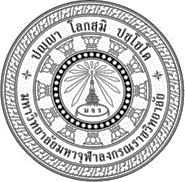 พระครูธรรมธรบุญเที่ยง พุทฺธสาวโก (ลักษณ์พลวงค์)ดุษฎีนิพนธ์นี้เป็นส่วนหนึ่งของการศึกษาตามหลักสูตรปริญญาปรัชญาดุษฎีบัณฑิตสาขาวิชารัฐศาสตร์บัณฑิตวิทยาลัยมหาวิทยาลัยมหาจุฬาลงกรณราชวิทยาลัยพุทธศักราช ๒๕๖๔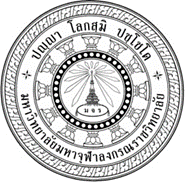 พระครูธรรมธรบุญเที่ยง พุทฺธสาวโก (ลักษณ์พลวงค์)ดุษฎีนิพนธ์นี้เป็นส่วนหนึ่งของการศึกษาตามหลักสูตรปริญญาปรัชญาดุษฎีบัณฑิตสาขาวิชารัฐศาสตร์บัณฑิตวิทยาลัยมหาวิทยาลัยมหาจุฬาลงกรณราชวิทยาลัยพุทธศักราช ๒๕๖๔(ลิขสิทธิ์เป็นของมหาวิทยาลัยมหาจุฬาลงกรณราชวิทยาลัย)A Dissertation Submitted in Partial Fulfillment ofthe Requirement for the Degree of Doctor of Philosophy(Political Science)Graduate SchoolMahachulalongkornrajavidyalaya UniversityC.E. 2021(Copyright by Mahachulalongkornrajavidyalaya University)ชื่อดุษฎีนิพนธ์   	: การบูรณาการหลักพุทธธรรมกับการสื่อสารทางการเมืองเพื่อเสริมสร้าง                               ความสมานฉันท์ผู้วิจัย	: พระครูธรรมธรบุญเที่ยง พุทฺธสาวโก (ลักษณ์พลวงค์)ปริญญา		: ปรัชญาดุษฎีบัณฑิต (รัฐศาสตร์)คณะกรรมการควบคุมดุษฎีนิพนธ์	 		: รศ.ประณต นันทิยกุล, ร.บ. (รัฐศาสตร์), ร.ม. (รัฐศาสตร์)		: รศ. ดร.สุรพล สุยะพรหม, พธ.บ. (สังคมวิทยา), M.A. (Politics),                                : Ph.D. (Political Science), ปร.ด. (สื่อสารการเมือง)วันสำเร็จการศึกษา	: ๒๙ กรกฎาคม ๒๕๖๔บทคัดย่อดุษฎีนิพนธ์นี้มีวัตถุประสงค์ ๓ ประการคือ ๑) เพื่อศึกษาสภาพทั่วไปของการสื่อสารทางการเมือง ๒) เพื่อศึกษาการสื่อสารทางการเมืองที่เสริมสร้างความสมานฉันท์ และ ๓) เพื่อเสนอ    การบูรณาการหลักพุทธธรรมกับการสื่อสารทางการเมืองเพื่อเสริมสร้างความสมานฉันท์ ระเบียบ    วิธีวิจัยเป็นการวิจัยแบบผสานวิธี โดยการวิจัยเชิงคุณภาพ เป็นการศึกษาภาคสนามด้วยวิธีการสัมภาษณ์เชิงลึก จากผู้ให้ข้อมูลสำคัญจำนวน ๒๓ รูปหรือคน และการสนทนากลุ่มเฉพาะ จำนวน ๑๑ คน และการวิจัยเชิงปริมาณดำเนินการเก็บรวบรวมข้อมูลจากกลุ่มตัวอย่างจำนวน ๔๐๐ คน ซึ่งใช้การวิเคราะห์ข้อมูลเชิงพรรณนาเพื่อยืนยันรูปแบบหลังจากการสังเคราะห์ข้อมูล ผลการวิจัยพบว่า ๑. ผลการศึกษาสภาพทั่วไปของการสื่อสารทางการเมือง พบว่า ผู้ส่งสาร สาร ช่องทางการสื่อสาร ผู้รับสาร ทั้ง ๔ ข้อ มีด้านที่มีค่าเฉลี่ยสูงที่สุด ได้แก่ ด้านผู้รับสาร  ผู้ส่งสารไม่สามารถส่งสารไปให้กับประชาชนได้ มีความคิดเห็นที่แตกต่างกัน มีความคิดที่จะครอบงำความคิดของประชาชนให้เป็นไปในทางเดียวกัน ตัวสารเองอาจไม่มีความเป็นจริง และไม่สามารถถ่ายทอดข้อมูลที่เป็นจริงไปให้ประชาชนคนอื่นได้รับทราบและรับรู้ ด้านช่องทางการสื่อสาร การใช้ช่องทางการสื่อสารสะดวก รวดเร็วประหยัด ด้านผู้รับคือผู้ที่สำคัญที่สุด๒. การสื่อสารทางการเมืองที่เสริมสร้างความสมานฉันท์ พบว่า การสื่อสารทางการเมืองเพื่อเสริมสร้างความสมานฉันท์ โดยรวมอยู่ในระดับมาก (=๓.๖๓, S.D.= ๐.๙๕) เมื่อพิจารณาโดยเรียงตามค่าเฉลี่ยจากมากไปหาน้อย พบว่า มีค่าเฉลี่ยอยู่ในระดับมากทุกด้าน ดังนี้ ด้านที่มีค่าเฉลี่ยสูงที่สุด ได้แก่ ด้านผู้รับสาร (=๓.๘๔, S.D.= ๐.๙๘) รองลงมาได้แก่ ด้านสาร (=๓.๖๒, S.D.=๐.๙๘) ด้านผู้ส่งสาร (=๓.๕๘, S.D.= ๐.๙๑) และด้านช่องทางการสื่อสาร (=๓.๕๑, S.D.=๑.๐๕)จากการสัมภาษณ์ผู้ให้ข้อมูล พบว่า ผู้ส่งสารต้องให้ความสำคัญกับการมีคุณธรรม จริยธรรม แหล่งข้อมูลที่สามารถอ้างอิงได้ มีความน่าเชื่อถือ เกิดประโยชน์ทั้งส่วนรวมและส่วนตัว ช่องทางการสื่อสาร ได้แก่ การใช้ช่องทางผ่าน เฟสบุ๊ค, ทวิสเตอร์และอินสตาร์แกรม การพบปะพูดคุยกับประชาชน การแถลงนโยบาย การรายงานผลการปฏิบัติงาน และผู้รับสารมีความสำคัญที่สุด๓. การบูรณาการหลักพุทธธรรมกับการสื่อสารทางการเมืองเพื่อเสริมสร้างความสมานฉันท์ พบว่า การนำหลักสาราณียธรรมมาบูรณาการกับการสื่อสารทางการเมืองเพื่อเสริมสร้างความสมานฉันท์ โดยรวมอยู่ในระดับมาก (=๓.๘๑, S.D.=๐.๙๓) เมื่อพิจารณาโดยเรียงตามค่าเฉลี่ยจากมากไปหาน้อย พบว่า มีค่าเฉลี่ยอยู่ในระดับมากทุกด้าน ดังนี้ ด้านที่มีค่าเฉลี่ยสูงที่สุด ได้แก่ ด้านทิฏฐิสามัญญตา (=๔.๐๘, S.D.=๐.๖๙) รองลงมาได้แก่ ด้านสีลสามัญญตา              ด้านสาธารณโภคี (=๓.๙๔, S.D.=๐.๘๘) และด้านที่มีค่าเฉลี่ยต่ำสุด คือ ด้านเมตตากายกรรม          (=๓.๖๒, S.D.=๐.๙๕) จากการสัมภาษณ์ผู้ให้ข้อมูล พบว่า นักการเมืองมีการแต่งกายเหมาะสมถูกต้องตามกาลเทศะ มีการพูดคุยกับบุคคลที่เห็นต่างทางการเมือง มีจิตเมตตาปรารถนาดีต่อประชาชนทั้งต่อหน้าและลับหลัง มีการแบ่งปันข้อมูลข่าวสารให้กับประชาชน มีความประพฤติทางกาย ทางวาจา ทางใจ อย่างสุจริต รู้จักเคารพและรับฟังความคิดเห็นของประชาชน แหล่งข้อมูลที่นำมาสื่อสารให้ได้รับรู้ต้องสามารถอ้างอิงได้ นำเสนอให้ประชาชนได้เห็นภาพ ข้อมูลถูกต้องตามหลักกฎหมาย การสื่อสารด้วยจิตที่มีความคิดอันเป็นเมตตาต่อประชาชน ใช้วาจาที่เป็นกัลยาณมิตรพูดด้วยความจริงใจ มีจิตคิดเมตตากรุณาปราณีในการใช้ช่องทางการสื่อสาร การแบ่งปันข่าวสารที่มีเนื้อหาสาระผ่านช่องทางการสื่อสารที่มีความเหมาะสม เคารพกติกามารยาทและไม่ละเมิดสิทธิ์เสรีภาพ   ผู้รับสารมีคุณธรรม ยึดผลประโยชน์เพื่อส่วนรวมเป็นหลักและมีความคิดที่เปิดกว้าง Dissertation Title       : The Integrating Buddhist Principles with                                       Political Communication for Strengthening                                        ReconciliationResearcher	      : Phrakhruthammathon Bunthiang Puddhasāvako                                       (lakphonvong)Degree		      : Doctor of Philosophy (Political Science)Dissertation Supervisory Committee	 		      : Assoc. Prof. Pranot Nantiyakun,                                                       B.A. (Political Science), M.A. (Political Science).		      : Assoc. Prof. Dr.Surapon Suyaprom,                                        B.A.  (Sociology), M.A. (Politics),                                        Ph.D. (Political Science),                                        Ph.D. (Political Communication).Date of Graduation    : July 29, 2021Abstract	The objectives of this dissertation were 1) To study the general condition of political communication, 2) To study political communication that strengthens reconciliation and  3) To propose the integration of Buddhist principles with political communication for strengthening reconciliation. 	Research methodology was the mixed methods: The qualitative research, data were collected from 23 key informants with in-depth interview and 11 participants in focus group discussion. The quantitative research, data were collected from 400 samples and analyzed by descriptive statistics. Findings were used to confirm the model after data synthesis.  The research Findings were as follows;1. The results of study of the political communication general condition were found that Sender, message, channel and receiver, the component of these 4 elements that had the highest mean score was receiver. The sender could not send the message to people with different opinions, the opinions to control people’s ideas in the same direction. The message was not so true that could not convey information for people’s conception. As for the channel, the channel for communication was convenient, fast and economical. The receiver was the most important people. 2. Political communication that strengthens reconciliation was found that by overall, was at high level (=3.63, S.D.=0.95). When considering the mean values  in descending order from high to low was found that the mean value was at  high level in all components, as follows: the highest mean value was the receiver (=3.84, S.D.=0.98), followed by messages, (=3.62, S.D.=0.98), sender (=3.58, S.D.=0.91) and channel (=3.51, S.D.=1.05) respectively. Data from in-depth-interviewing the key informants were found that the sender must pay attention to the integrity and ethics, inferable and reliable sources, benefits to public and oneself. Channel for communication included the use of Facebook, Twitter and Instagram, meeting with people, policy statement and performance reporting.3.The Integrating Buddhist principles with political communication for strengthening reconciliation was found that overall, integrating the principles of SāraņiyaDhamma with political communication to strengthening reconciliation was at high level (=3.81,S.D.=0.93). When considering the mean value in descending order from high to low was found that the mean values were at high level in all components as follows: the highest average was the                  DitthiSāmaññatā was at (=4.08,S.D.=0.69), followed by SilaSāmaññatā, Sāthāranabhogī were at (=3.94, S.D.=0.88) and the lowest average was Mettākāyakamma was at (=3.62, S.D.=0.95) Data from in-depth-interviewing the key informants were found that: politicians dressed appropriately at the right time and place, had discussions with people with different political views, had compassion for people both in front and behind their backs, shared information with people, behaved with physically, verbally, and mentally honesty, knew how to respect and listen to people's opinions, had sources of information that could be inferred, presented to the public to see the picture with lawful data, communicated with compassionate minds for people, used friendly words with sincerity, had loving kindness mind in using communication channels, shared news with content through appropriate communication channels, respected the rules of etiquette and did not infringe the liberty. The receiver had virtues, adhering to the interests of the general public and had broad an open mind.ภาคผนวก แบบสัมภาษณ์และแบบสอบถาม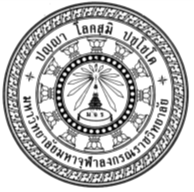 แบบสัมภาษณ์เพื่อการวิจัยเรื่อง การบูรณาการหลักพุทธธรรมกับการสื่อสารทางการเมืองเพื่อเสริมสร้างความสมานฉันท์***************************ตอนที่ ๑ ข้อมูลของผู้ให้สัมภาษณ์ชื่อผู้ให้สัมภาษณ์ : …………………………………………………………………………………………………………………………………….…ตำแหน่ง : …………………………………………………………………………………………………..........................................วันเดือนปีที่สัมภาษณ์ : ……………………………………………………………………………………………………………………………………….เวลา : …………………………………………………………………………………………………………………………………………ตอนที่ ๒ ข้อมูลการสัมภาษณ์เกี่ยวกับสภาพทั่วไปของการสื่อสารทางการเมือง๑. สภาพทั่วไปของการสื่อสารทางการเมือง เป็นอย่างไร๑.๑ ด้านผู้ส่งสาร............................................................................................................................................................................................................................................................................................................................................................................................................................................................................................................................................................................................................................................................................................................................................................................................................................................................................................................................................................................................... ๑.๒ ด้านสาร................................................................................................................................................................................................................................................................................................................................................................................................................................................................................................................................................................................................................................................................................................................................................................................................................................................................................................................................................................................................๑.๓ ด้านช่องทางการสื่อสาร..........................................................................................................................................................................................................................................................................................................................................................................................................................................................................................................................................................................................................................................................................................................................................................................................................................................................................................................................................................................................................................................................................................๑.๔ ด้านผู้รับสาร..........................................................................................................................................................................................................................................................................................................................................................................................................................................................................................................................................................................................................................................................................................................................................................................................................................................................................................................................................................................................................................................................................................ตอนที่ ๓ การสื่อสารทางการเมืองเพื่อเสริมสร้างความสมานฉันท์๑. ด้านผู้ส่งสาร เช่น หน่วยงานงานภาครัฐ ผู้นำท้องถิ่น มีการสื่อสารทางการเมืองเพื่อเสริมสร้างความสมานฉันท์ ในการแสดงกิริยาอาการเคารพนับถือกันทั้งต่อหน้า เกิดประโยชน์อย่างไร................................................................................................................................................................................................................................................................................................................................................................................................................................................................................................................................................................................................................................................................................................................................................................................................................................................................................................................................................................................................๒. ด้านสาร เช่น ข้อมูลที่หน่วยงานงานภาครัฐ ผู้นำท้องถิ่น มีข้อมูลข่าวสารเพื่อเสริมสร้างความสมานฉันท์ เช่น ข้อมูลที่เกิดประโยชน์ ข้อมูลที่ก่อให้เกิดความสามัคคี ข้อมูลที่ทำให้เกิดความสามานฉันท์ อย่างไรบ้าง................................................................................................................................................................................................................................................................................................................................................................................................................................................................................................................................................................................................................................................................................................................................................................................................................................................................................................................................................................................................ ๓. ด้านช่องทางการสื่อสาร เช่น ข้อมูลที่หน่วยงานงานภาครัฐ ผู้นำท้องถิ่น มีช่องทางเพื่อเสริมสร้างความสมานฉันท์ เช่น การพบปะด้วยตนเอง การสื่อด้วยการประชาสัมพันธ์ อย่างไรบ้าง................................................................................................................................................................................................................................................................................................................................................................................................................................................................................................................................................................................................................................................................................................................................................................................................................................................................................................................................................................................................๔. ด้านผู้รับสาร เช่น ความพร้อมของประชาชนบนพื้นฐานทางการเมือง ต้องมีพื้นฐานอย่างไรในการเสริมสร้างความสมานฉันท์ ................................................................................................................................................................………………………………………………………………………………………………………………………………………………………………………………………………………………………………………………………………………………………………………………………………………………………………………………………………………………………………………………………………………………………………………………………………………………………………………………………………………………………………………………………………………………………………………………………………………………………………………………………………………………………………………………………………………………………………ตอนที่ ๔ การบูรณาการหลักพุทธกับการสื่อสารทางการเมืองเพื่อเสริมสร้างความ           สมานฉันท์๑. ด้านเมตตากายกรรม (ไม่ประทุษร้าย) ........................................................................................................................................................................................................................................................................................................................................................................................................................................................................................................................................................................................................................๒. ด้านเมตตาวจีกรรม (กล่าวคำสุภาพ)........................................................................................................................................................................................................................................................................................................................................................................................................................................................................................................................................................................................................................๓. ด้านเมตตามโนกรรม (มีความคิดในเชิงบวก คิดดี)....................................................................................................................................................................................................................................................................................................................................................................................................................................................................................................................................................................................................................................................................................................................................................................................................................................................................................................................................๔. ด้านสาธารณโภคี (แบ่งปันข้อมูล)...............................................................................................................................................................................................................................................................................................................................................................................................................................................................................................................................................................................................................................................................................................................................................................................๕. ด้านสีลสามัญญตา (เคารพกฎหมาย ระเบียบ วินัย กฎกติกา)........................................................................................................................................................................................................................................................................................................................................................................................................................................................................................................................................................................................................................๖. ด้านทิฎฐิสามัญญตา (มีความเห็นที่ตรงกัน)........................................................................................................................................................................................................................................................................................................................................................................................................................................................................................................................................................................................................................ข้อเสนอแนะ..................................................................................................................................................................................................................................................................................................................................................................................................................................................................              ขออนุโมทนาขอบคุณทุกท่านที่ให้ความร่วมมือในการตอบแบบสัมภาษณ์เพื่อประโยชน์ในการศึกษาวิจัยพระครูธรรมธรบุญเที่ยง พุทฺธสาวโก (ลักษณ์พลวงค์)นิสิตปริญญาเอก หลักสูตรปริญญาปรัชญาดุษฎีบัณฑิต สาขาวิชารัฐศาสตร์มหาวิทยาลัยมหาจุฬาลงกรณราชวิทยาลัยปีการศึกษา ๒๕๖๓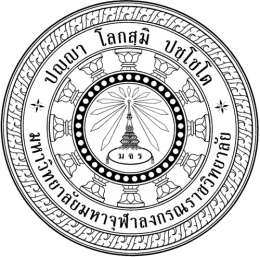 แบบสอบถามเพื่อการวิจัยเรื่อง การบูรณาการหลักพุทธธรรมกับการสื่อสารทางการเมืองเพื่อเสริมสร้างความสมานฉันท์	คำชี้แจง : แบบสอบถามนี้ใช้สำหรับสอบถามประชาชนทั่วไปทุกสาขาอาชีพ	แบบสอบถามนี้เป็นส่วนหนึ่งของดุษฎีนิพนธ์ตามหลักสูตรปรัชญาดุษฎีบัณฑิต สาขาวิชารัฐศาสตร์ มหาวิทยาลัยมหาจุฬาลงกรณราชวิทยาลัย เพื่อรวบรวมเป็นข้อมูลทางวิชาการ สำหรับการศึกษาค้นคว้าและเพื่อประโยชน์ในการวิจัยครั้งนี้ และขอรับรองว่าจะไม่มีผลกระทบใด ๆ ต่อผู้ตอบแบบสอบถาม	ผู้วิจัยใคร่ขอความกรุณาจากท่านในการตอบแบบสอบถามให้ครบทุกข้อตามความเป็นจริงและตามความเห็นของท่าน ทั้งนี้เพื่อจะได้นำข้อมูลไปวิเคราะห์ให้เป็นประโยชน์ดังที่กล่าว ซึ่งข้อมูลที่ท่านตอบจะถือเป็นความลับและผู้วิจัยจะนำเสนอผลการวิเคราะห์ข้อมูลของท่านในภาพรวมเท่านั้น	แบบสอบถามมี ๔ ตอน ดังนี้ 	ตอนที่ ๑ แบบสอบถามเกี่ยวกับข้อมูลทั่วไปของผู้ตอบแบบสอบถาม 	ตอนที่ ๒ แบบสัมภาษณ์สภาพทั่วไปการสื่อสารทางการเมือง	ตอนที่ ๓ แบบสอบถามเกี่ยวกับการสื่อสารทางการเมืองเพื่อเสริมสร้างความสมานฉันท์	ตอนที่ ๔ แบบสอบถามเกี่ยวกับการบูรณาการหลักพุทธธรรมกับการสื่อสารทางการเมืองเพื่อเสริมสร้างความสมานฉันท์	ผู้วิจัยขอเจริญพรขอบคุณทุกท่านที่กรุณาสละเวลาในการตอบแบบสอบถามนี้เป็นอย่างสูงพระครูธรรมธรบุญเที่ยง พุทฺธสาวโก (ลักษณ์พลวงค์)นิสิตหลักสูตรปริญญาปรัชญาดุษฎีบัณฑิต   สาขาวิชารัฐศาสตร์บัณฑิตวิทยาลัย   มหาวิทยาลัยมหาจุฬาลงกรณราชวิทยาลัยโทร ๐๘๙-๕๕๗๔๔๙๘ตอนที่ ๑ แบบสอบถามเกี่ยวกับข้อมูลทั่วไปของผู้ตอบแบบสอบถามคำชี้แจง โปรดทำเครื่องหมาย ลงในช่อง  หน้าข้อความที่เป็นจริง๑. เพศ                      ชาย		  หญิง๒. อายุ           	  อายุ ๑๘ - ๒๙ ปี             	  อายุ ๓๐ – ๓๙ ปี                                                       	  อายุ ๔๐ – ๔๙ ปี           		  อายุ ๕๐ ปี ขึ้นไป  ๓. ระดับการศึกษา 	  ต่ำกว่าปริญญาตรี          		  ปริญญาตรี                                          	  สูงกว่าปริญญาตรี          		  อื่น ๆ ระบุ.........................                        ๔. อาชีพ           	  รับราชการ / รัฐวิสาหกิจ       	  พนักงานบริษัท                       	  ค้าขาย / ทำธุรกิจส่วนตัว  		  อื่น ๆ ระบุ..........................ตอนที่ ๒ แบบสัมภาษณ์สภาพทั่วไปของการสื่อสารทางการเมืองเพื่อเสริมสร้างความ            สมานฉันท์สภาพทั่วไปของการสื่อสารทางการเมืองด้านผู้ส่งสาร………………………………………………………………………………………………………………………………………………………………………………………………………………………………………………………………………………………………………………………………………………………………………………………………………………………………………………………………………………………………………………………………………………………………………………………………………………………………………………………………………………………………………………………………………………………………………………………………………………..ด้านสาร……………………………………………………………………………………………………………………………………………………………………………………………………………………………………………………………………………………………………………………………………………………………………………………………………………………………………………………………………………………………………………………………………………………………………………………………………………………………………………………………………………………………………………………………………………………………………………………………………………….ด้านช่องทาง……………………………………………………………………………………………………………………………………………………………………………………………………………………………………………………………………………………………………………………………………………………………………………………………………………………………………………………………………………………………………………………………………………………………………………………………………………………………………………………………………………………………………………………………………………………………………………………………………………….ด้านผู้รับสาร………………………………………………………………………………………………………………………………………………………………………………………………………………………………………………………………………………………………………………………………………………………………………………………………………………………………………………………………………………………………………………………………………………………………………………………………………………………………………………………………………………………………………………………………………………………………………………………………………………..ตอนที่ ๓ 	สอบถามเกี่ยวกับการสื่อสารทางการเมืองเพื่อเสริมสร้างความสมานฉันท์คำชี้แจง : โปรดใส่เครื่องหมาย () ลงในช่องระดับความคิดเห็นที่ตรงกับความเป็นจริงมากที่สุดตอนที่ ๔ แบบสอบถามเกี่ยวกับการบูรณาการหลักพุทธธรรมกับการสื่อสารทางการเมืองเพื่อเสริมสร้างความสมานฉันท์ตอนที่ ๕ ข้อเสนอแนะ............................................................................................................................................................................................................................................................................................................................................................................................................................................................................................... ข้อการสื่อสารทางการเมืองเพื่อเสริมสร้างความสมานฉันท์ระดับการปฏิบัติระดับการปฏิบัติระดับการปฏิบัติระดับการปฏิบัติระดับการปฏิบัติข้อการสื่อสารทางการเมืองเพื่อเสริมสร้างความสมานฉันท์มากที่สุด (๕)มาก(๔)ปานกลาง(๓)น้อย(๒)น้อยที่สุด(๑)๑.ผู้ส่งสาร๑.ท่านคิดว่านักการเมืองมีคุณธรรมในความเป็นผู้นำได้ให้ข้อมูลที่เป็นจริงและมีการกลั่นกรองข้อมูลจากแหล่งข้อมูลที่เชื่อถือได้ ๒.ท่านคิดว่านักการเมืองมีบุคลิกภาพเหมาะสมแสดงออกทาง สีหน้า ท่าทาง และน้ำเสียง มีความน่าเชื่อถือ๓ท่านคิดว่านักการเมืองมีความยุติธรรม พูดจาด้วยถ้อยคำสุภาพ ไม่ใส่ร้ายป้ายสีผู้อื่น๔ท่านคิดว่านักการเมืองมีความเสียงสละ เป็นกลาง ไม่อคติเอนเอียงไปฝ่ายหนึ่งฝ่ายใด  เพราะมองเห็นประโยชน์ของประเทศชาติ๒.ด้านสาร๑ท่านคิดว่าข้อมูลข่าวสารที่นักการเมืองนำมาสื่อสารมีความถูกต้อง เป็นจริง ๒ท่านคิดว่าข้อมูลข่าวสารที่นักการเมืองนำมาสื่อสารมีความเหมาะสม กระชับ ได้ใจความ และเข้าใจได้ง่าย๓ท่านคิดว่าข้อมูลข่าวสารมีการจัดเรียงเนื้อหาสาระ ครบถ้วน ใช้ถ้อยคำเข้าใจง่าย ไม่สอดแทรกเนื้อหาที่เป็นประโยชน์แก่ฝ่ายหนึ่งฝ่ายใด ๔ท่านคิดว่าข้อมูลข่าวสารที่นักการเมืองนำมาสื่อสารมีเนื้อหาสาระถูกต้อง เป็นธรรม ไม่เอนเอียงไปฝ่ายหนึ่งฝ่ายใด๓.ด้านช่องทาง๑.ท่านคิดว่านักการเมืองใช้ช่องทางการสื่อสารทางการเมืองผ่านสื่อทีวี วิทยุ มีความเหมาะสม ๒.ท่านคิดว่านักการเมืองใช้ช่องทางการสื่อสารทางการเมืองผ่านสื่อออนไลน์ ได้อย่างถูกต้อง ๓.ท่านคิดว่านักการเมืองมีความยุติธรรมในการช่องทางการสื่อสารทางการเมืองผ่านบุคคลที่ใกล้ชิด๔.ท่านคิดว่านักการเมืองใช้ช่องทางการสื่อสารทางการเมืองเพื่อผลประโยชน์ของประชาชน โดยไม่มีการแทรกแซง ๔.ด้านผู้รับสาร๑.ท่านมีคุณธรรมในการรับข่าวสารทางการเมืองจากทุกช่องทางทำให้ได้รับความรู้มากขึ้น ๒.ท่านได้รับข่าวสารทางการเมืองด้วยความเป็นธรรม และเป็นกลางไม่เอนเอียงไปในฝ่ายหนึ่งฝ่ายใด๓.ท่านได้รับข่าวสารทางการเมืองที่มีเนื้อหาสาระ ที่มีความเหมาะสม การใช้ภาษา และถ้อยคำที่ฟังแล้วเข้าใจง่ายตรงประเด็น๔.ท่านรับข่าวสารทางการเมืองอย่างถูกต้อง จากแหล่งที่น่าเชื่อถือได้ ข้อการบูรณาการหลักสาราณียธรรม ๖ กับการสื่อสารทางการเมืองเพื่อเสริมสร้างความสมานฉันท์ระดับการปฏิบัติ ระดับการปฏิบัติ ระดับการปฏิบัติ ระดับการปฏิบัติ ระดับการปฏิบัติ ข้อการบูรณาการหลักสาราณียธรรม ๖ กับการสื่อสารทางการเมืองเพื่อเสริมสร้างความสมานฉันท์มากที่สุด (๕)มาก(๔)ปานกลาง(๓)น้อย(๒)น้อยที่สุด(๑)๑.ด้านเมตตากายกรรม๑ท่านคิดว่านักการเมืองที่แต่งกายเหมาะสมถูกต้องตามกาลเทศะ ขนบธรรมเนียมประเพณี เป็นบุคคลที่มีบุคลิกที่น่าเชื่อถือ ๒ท่านคิดว่านักการเมืองที่กระทำคามดีต่อกันด้วยความเมตตา ขวนขวายในกิจธุระของประชาชน ๓.ท่านคิดว่านักการเมืองที่มีความปรารถนาดีต่อผู้อื่น แสดงไมตรีจิต มีปฏิสัมพันธ์ที่ดี๔.ท่านคิดว่านักการเมืองนำเสนอข้อมูลด้วยวาจาที่สุภาพ ทำให้ประชาชนมีความรู้สึกที่ดีต่อนักการเมือง๒.ด้านเมตตาวจีกรรม๑.ท่านคิดว่านักการเมืองมีการพูดคุยกับบุคคลที่เห็นต่างทางการเมือง ใช้ถ้อยคำสุภาพ อ่อนหวาน พูดมีเหตุผล ไม่พูดให้ร้ายผู้อื่นทำให้ผู้อื่นเดือดร้อน๒.ท่านคิดว่านักการเมืองมีข้อมูลที่มีความเป็นจริง สามารถพูดด้วยวาจาไพเราะ ส่งเสริมให้กำลังใจทำให้เกิดมิตรภาพที่ดี ๓.ท่านคิดว่า นักการเมืองมีช่องทางในการพูดคุยด้วยเหตุผล เจรจาไกล่เกลี่ยกับบุคคลที่มีความเห็นต่าง เพื่อลดความขัดแย้ง และเล็งเห็นผลประโยชน์ส่วนร่วม๔.ท่านคิดว่า ประชาชนเลือกใช้ถ้อยคำให้เหมาะสม ถูกกาลเทศะ ในการแก้ไขความขัดแย้งโดยการพูดคุยมากกว่าการใช้กำลังประทุษร้าย๓.ด้านเมตตามโนกรรม๑.ท่านคิดว่า นักการเมืองที่มีจิตเมตตาปรารถนาดีต่อกันทั้งต่อหน้าและลับหลัง ทำให้ความสามัคคีเกิดขึ้นในสังคม ๒.ท่านคิดว่า นักการเมืองแสดงความรักด้วยไมตรีจิตอย่างจริงใจ มองโลกในแง่ดีเพื่อสานสัมพันธไมตรีต่อกัน๓.ท่านคิดว่า นักการเมืองใช้สติปัญญาพิจารณาข้อมูลอันเป็นจริง เพื่อนำเสนอแต่สิ่งที่เป็นประโยชน์ต่อประชาชน๔.ท่านคิดว่า ประชาชนมีจิตปรารถนาดีอันเป็นกัลยาณมิตร(มิตรที่ดี) ต่อผู้ที่มีความเห็นต่างเพื่อแสวงหาจุดร่วมสงวนจุดต่าง เน้นประโยชน์ของสังคม๔.ด้านสาธารณโภคี๑.ท่านคิดว่า นักการเมืองมีการแบ่งปันข้อมูลข่าวสาร ตามความเป็นจริงโดยไม่เอารัดเอาเปรียบ เล็งเห็นประโยชน์ต่อประชาชนส่วนรวม ๒.ท่านคิดว่า นักการเมืองกระจายข้อมูลข่าวสารให้กับประชาชนโดยความเป็นธรรม ๓.ท่านคิดว่า นักการเมืองมีโอกาสเลือกช่องทางการสื่อสารที่เหมาะสมให้กับประชาชน โดยข้อมูลที่เป็นจริง จะทำให้ท่านมีกัลยาณมิตรเพิ่มขึ้น๔.ท่านคิดว่า นักการเมืองส่งข้อมูลข่าวสารด้วยความบริสุทธิ์ยุติธรรม อันเป็นประโยชน์ส่วนรวมมากกว่าประโยชน์ส่วนตัว๕.ด้านสีลสามัญญตา๑.ท่านคิดว่า นักการเมืองต้องมีความประพฤติสุจริต เคารพกฎหมาย ปฏิบัติตามกฎเกณฑ์ ระเบียบ กติกา๒.ท่านคิดว่า นักการเมืองใช้ช่องทางในการสื่อสารทางการเมืองโดยเคารพกติกา  ไม่ละเมิดสิทธิ์ของผู้อื่น ต้องยึดประโยชน์ส่วนรวมเป็นหลัก  ๓.ท่านคิดว่า นักการเมืองต้องเคารพสิทธิ์เสรีภาพของบุคคลอื่น ตามกฎหมายบ้านเมือง ๔.ท่านคิดว่านักการเมืองต้องปฏิบัติตามกฎระเบียบ และวินัยโดยเคร่งครัด และเป็นแบบอย่างที่ดีแก่สังคม๖.ด้านทิฏฐิสามัญญตา๑.ท่านคิดว่า นักการเมืองรู้จักเคารพและรับฟังความคิดเห็นของผู้อื่น ยอมรับนับถือความคิดเห็นของกันและกัน ร่วมมือร่วมใจกัน จะสร้างสรรค์สังคมให้เกิดความสงบ ๒.ท่านคิดว่า นักการเมืองมีสิทธิ์แสดงความคิดเห็นได้โดยสุจริต จะทำให้ความสมานฉันท์เกิดขึ้น โดยไม่ต้องอาศัยกฎหมาย๓.ท่านคิดว่า นักการเมืองปรับมุมมองที่ต่างกันให้ตรงกัน โดยเชื่อถือ ยึดมั่นในหลักการ อุดมการณ์เดียวกันสร้างความสามัคคีและลดความขัดแย้งในเรื่องทางการเมืองได้๔.ท่านคิดว่า นักการเมืองมีสำนึกประชาธิปไตยเห็นประโยชน์ของประเทศชาติ สังคมและส่วนร่วม 